Publicado en Madrid / Barcelona  el 12/03/2020 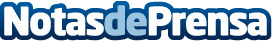 Según AIS Group, la IA requiere la colaboración de un experto "humano" Uno de los grandes errores que se están cometiendo en la adopción de sistemas basados en Inteligencia Artificial y Machine Learning es creer que son suficientes por si mismos según Ramon Trias, presidente de AIS Group y pionero de la IA en EspañaDatos de contacto:Paula Espadas620 059 329Nota de prensa publicada en: https://www.notasdeprensa.es/segun-ais-group-la-ia-requiere-la-colaboracion Categorias: Nacional Inteligencia Artificial y Robótica Madrid Cataluña E-Commerce Recursos humanos http://www.notasdeprensa.es